Resources for Parents	
Access free printable worksheets for all your children’s learning needs.  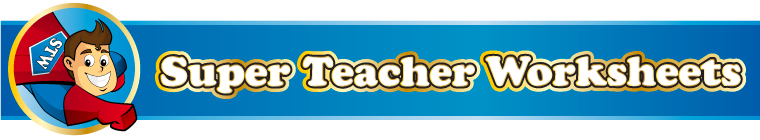 
Website: https://www.superteacherworksheets.com/2nd-comprehension.html 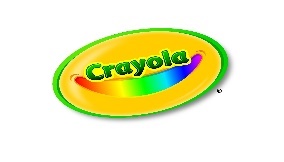 Creative At-Home Activities to do with your children.Website: https://www.crayola.com/ 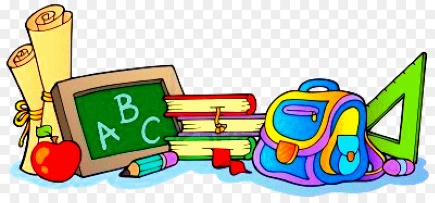 Amazing Educational Resources.This link gives you the opportunity to access resources for all grades and classes.Website: https://www.amazingeducationalresources.com/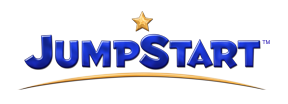 Jumpstart is a website that provides parents and kids resources and educational games. It also provides mobile games for your phone or tablet. 

Website: https://www.jumpstart.com/ 